Муниципальное бюджетное общеобразовательное учреждение средняя общеобразовательная школа №2 г. Нижний ЛомовРаботу выполнила:ученица 1 "Б" класса Депутатова АлинаРуководитель: Мещеринова Ольга ДмитриевнаГипотеза
Если я изучу целебные свойства лука, то смогу использовать их при лечении заболеваний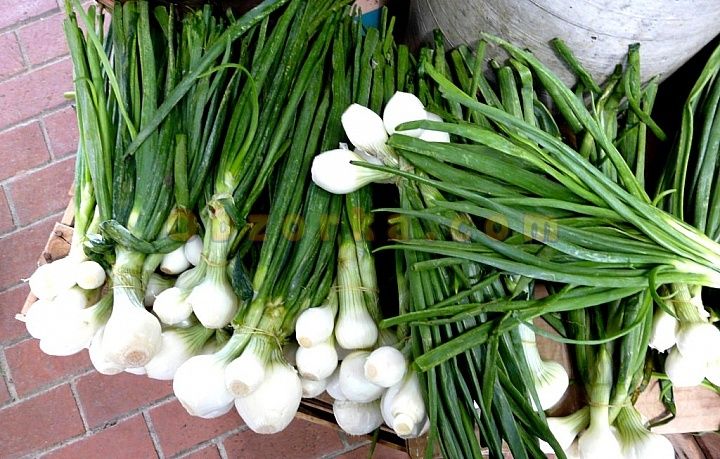 Цель работы:- проведение исследования"Лук от семи недуг"Задачи: изучить целебные свойства лука; узнать строение лука и его виды; вырастить лук в домашних условиях.Из истории лука
Лук, одно из самых популярных и очень древних овощных растений. Его выращивают пять тысячелетий. Возделывание этой культуры началось в древнем Китае, затем перешло в Индию и Египет.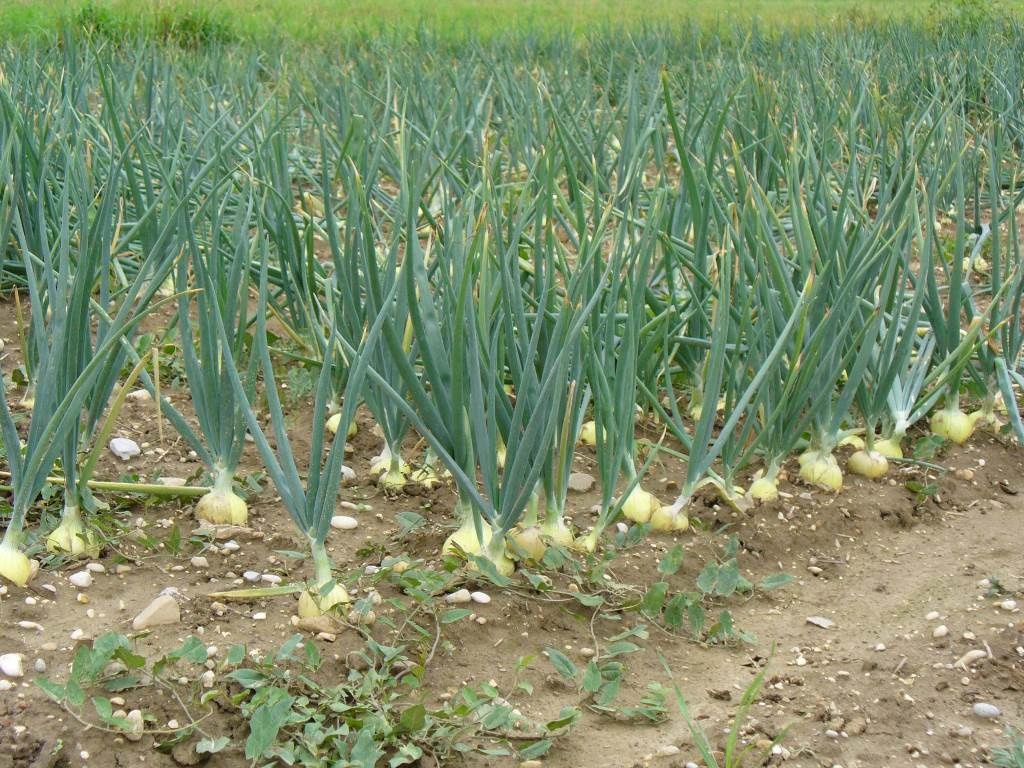 В России лук получил широкое распространение ещё в 8 веке
Даже в бедной семье суп не варили без луковицы. 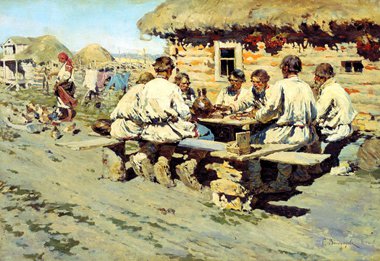 Она была не только приправой, но и защитницей от всех болезней. 
В пост ели лук с водой и квасом, добавляя хлеб и растительное масло. Такую похлёбку называли "тюрей".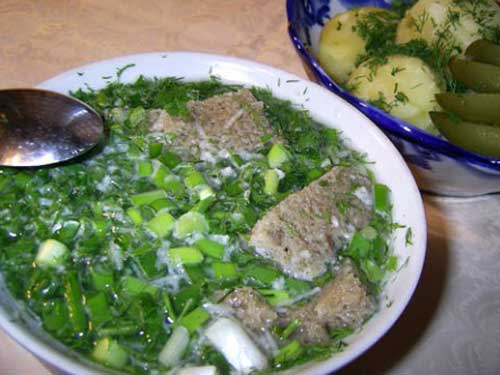 Лук улучшает аппетит, усвоение пищи, повышает сопротивляемость организма к инфекционным заболеваниям. 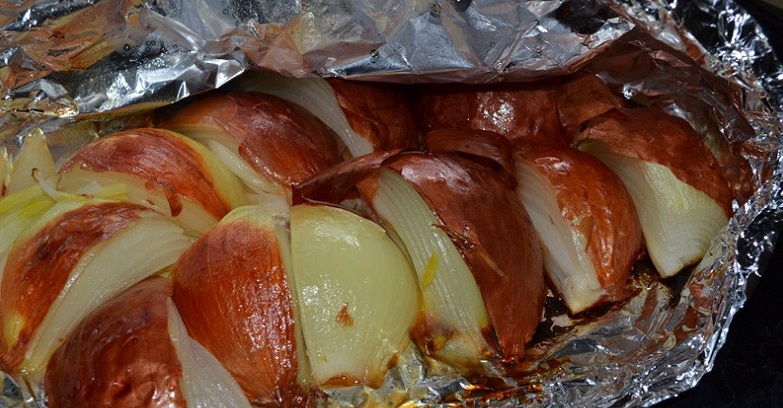 Народная медицина
ВДревнейРусилук, какивДревнемРиме, считалсясамымнадежнымиуниверсальнымцелебнымсредством, предохраняющимиизлечивающимотвсехболезней. Особенночастоиспользовалисьприпаркиизнегодлялеченияглазныхболезней, аразведенныйводойсок — дляполосканиявоспаленногогорла.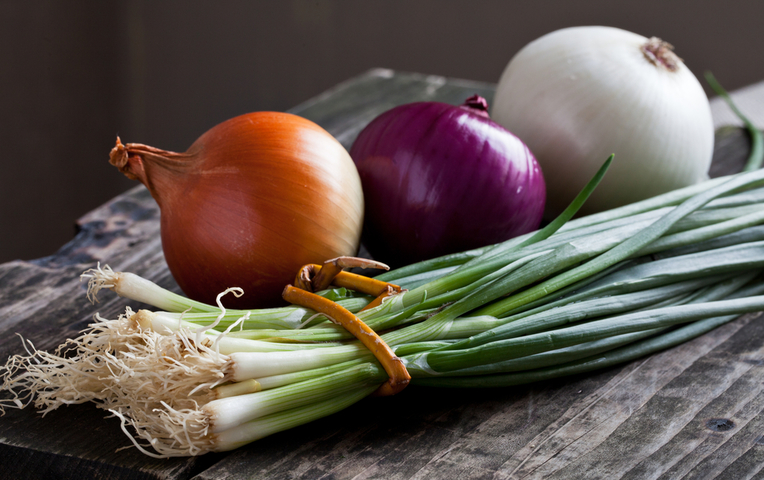 В медицине лук применяют в борьбе с цингой и как противоглистное средство. Свежий сок лука, смешанный с медом хорошее средство при лечении бельма глаз, бронхита, кашля и грибкового заболевания кожи. Сок лука также рекомендуется при неврастении.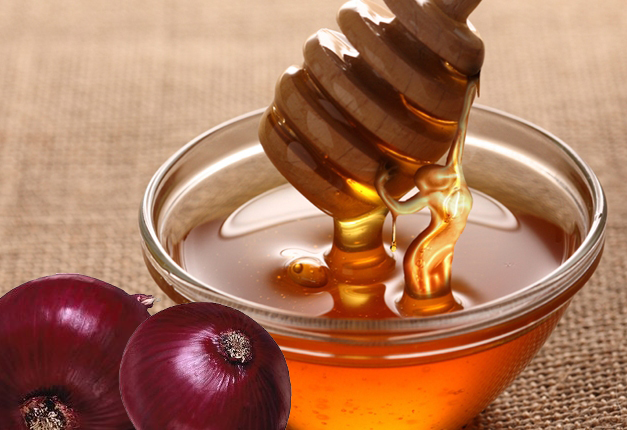 Строение лука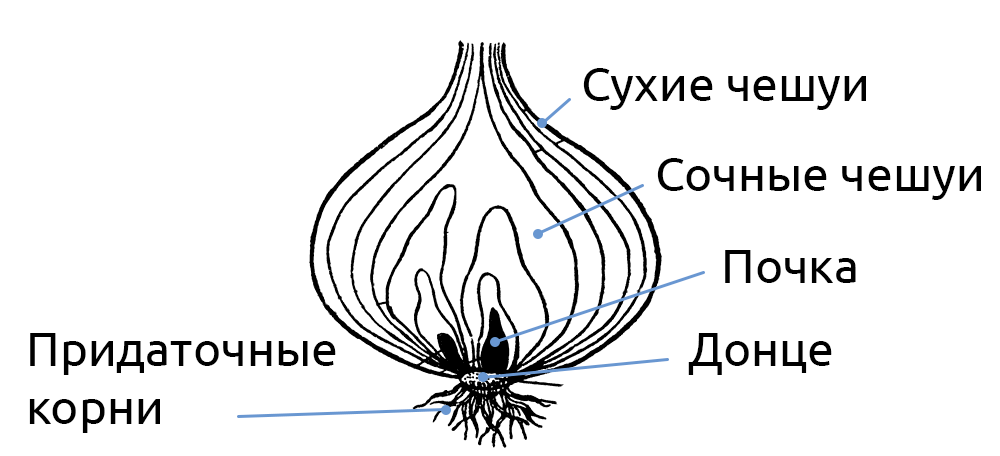 Основные сорта лука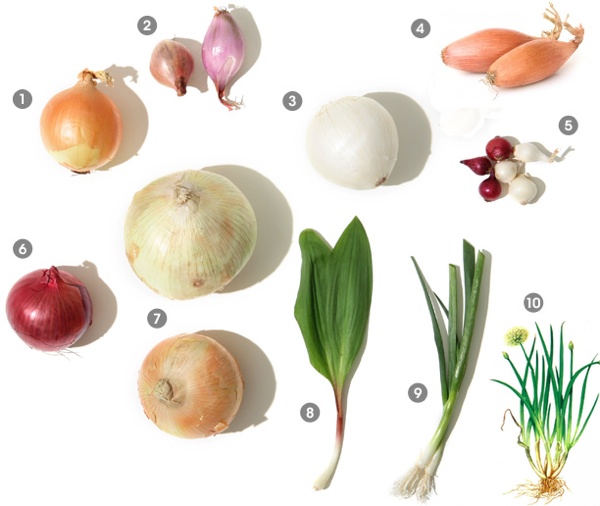 1 — золотистый репчатый лук
2 — лук шалот
3 — белый лук
4 — флорентийский лук
5 — жемчужный лук
6 — красный лук
7 — сладкий лук
8 — черемша
9 — побеги молодого лука
10 — лук-батунЯ взяла луковицы и сняла верхний слой чешуек 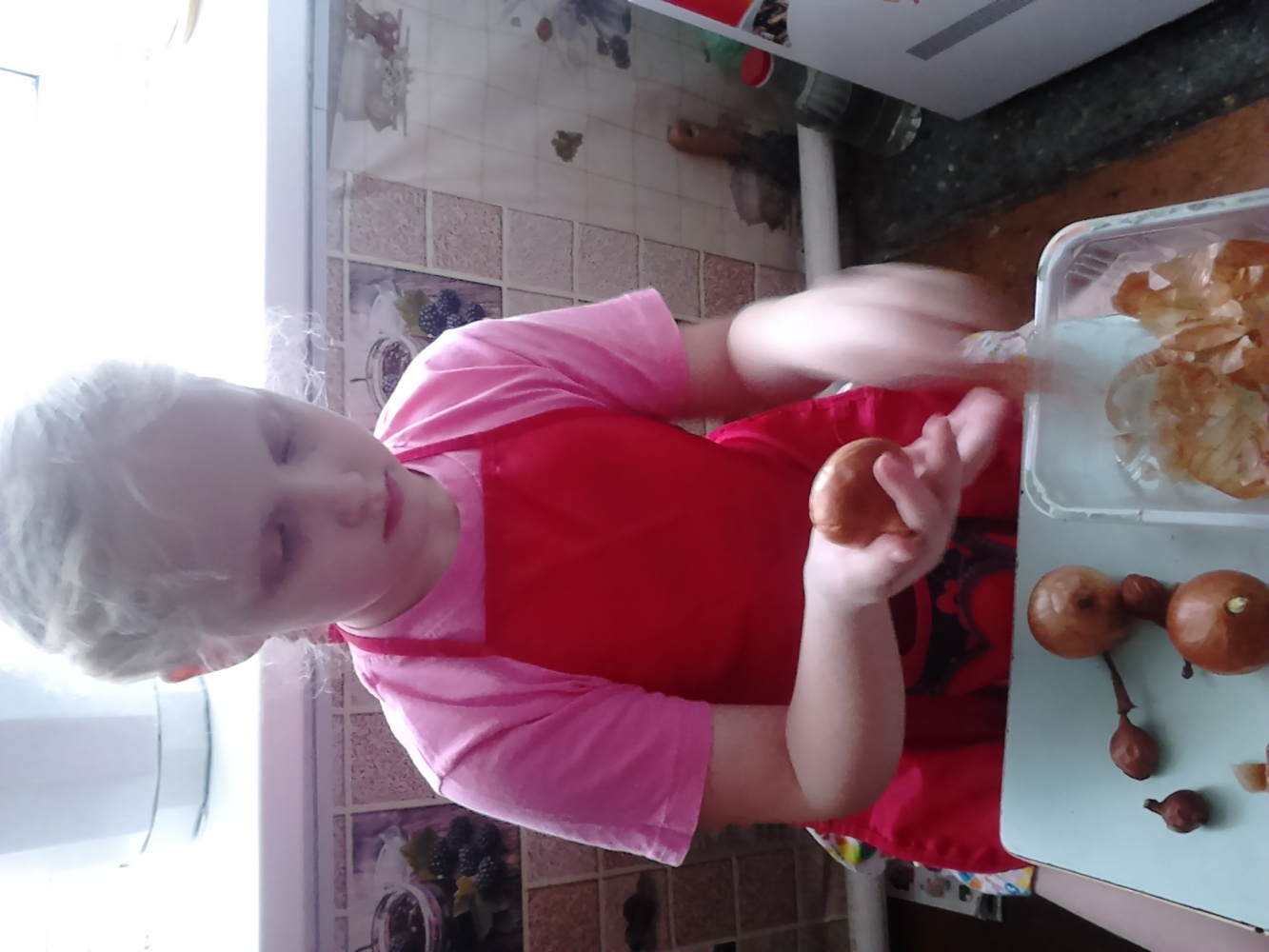 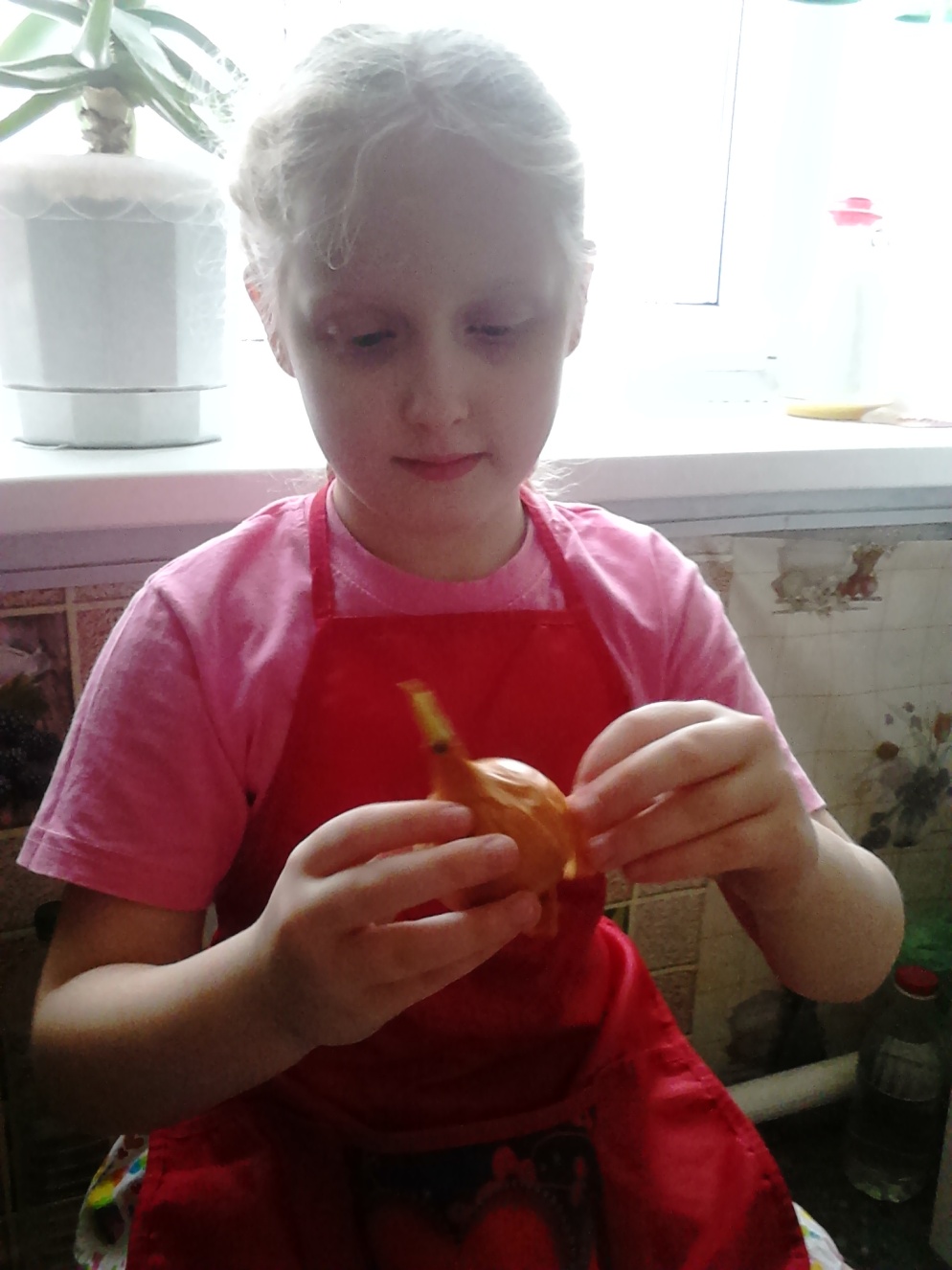 Затем я отрезала верхушки луковиц на 1.5 см.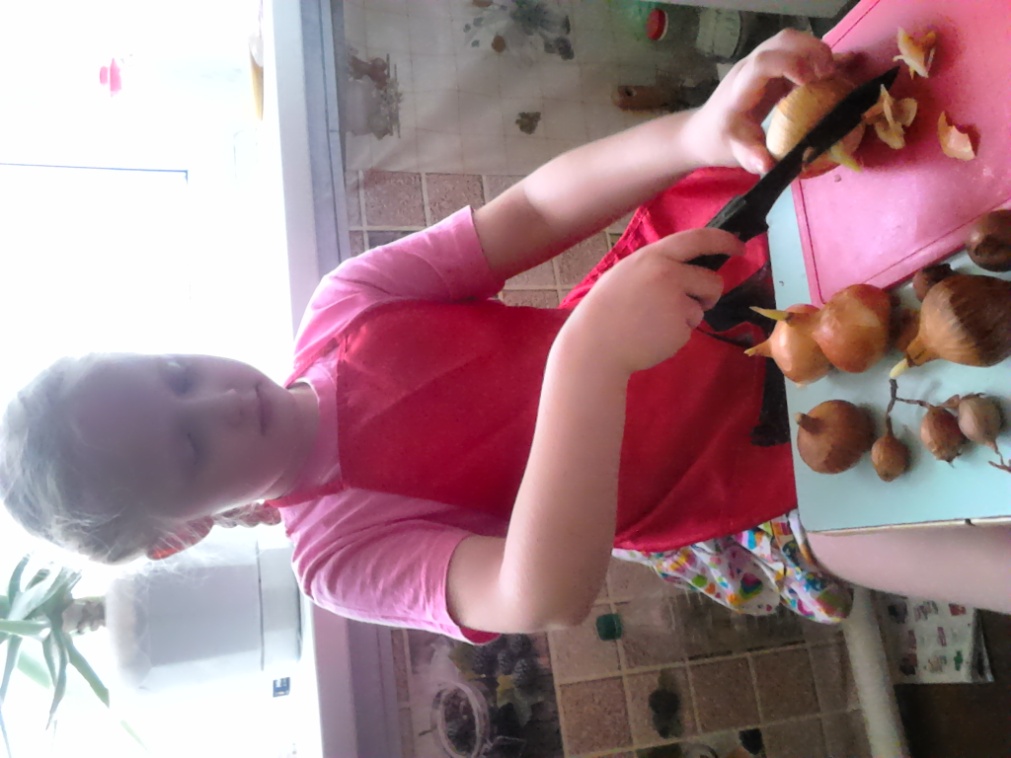 Насыпала грунт в ёмкость.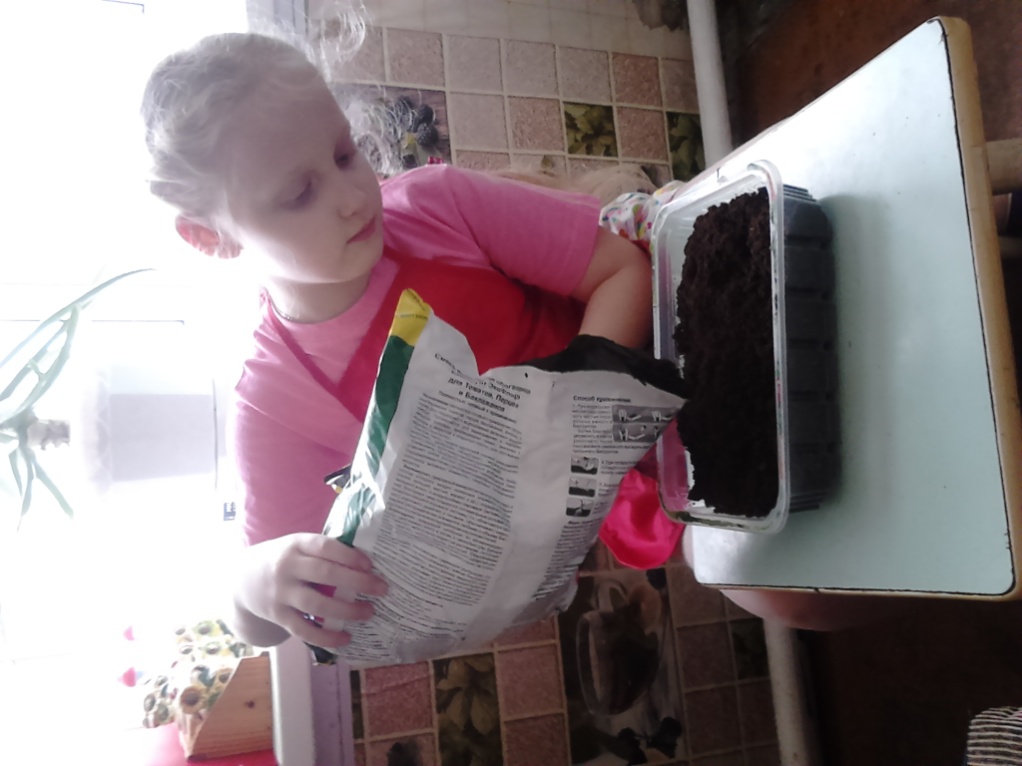 Проткнула донце лука, и посадила лук в грунт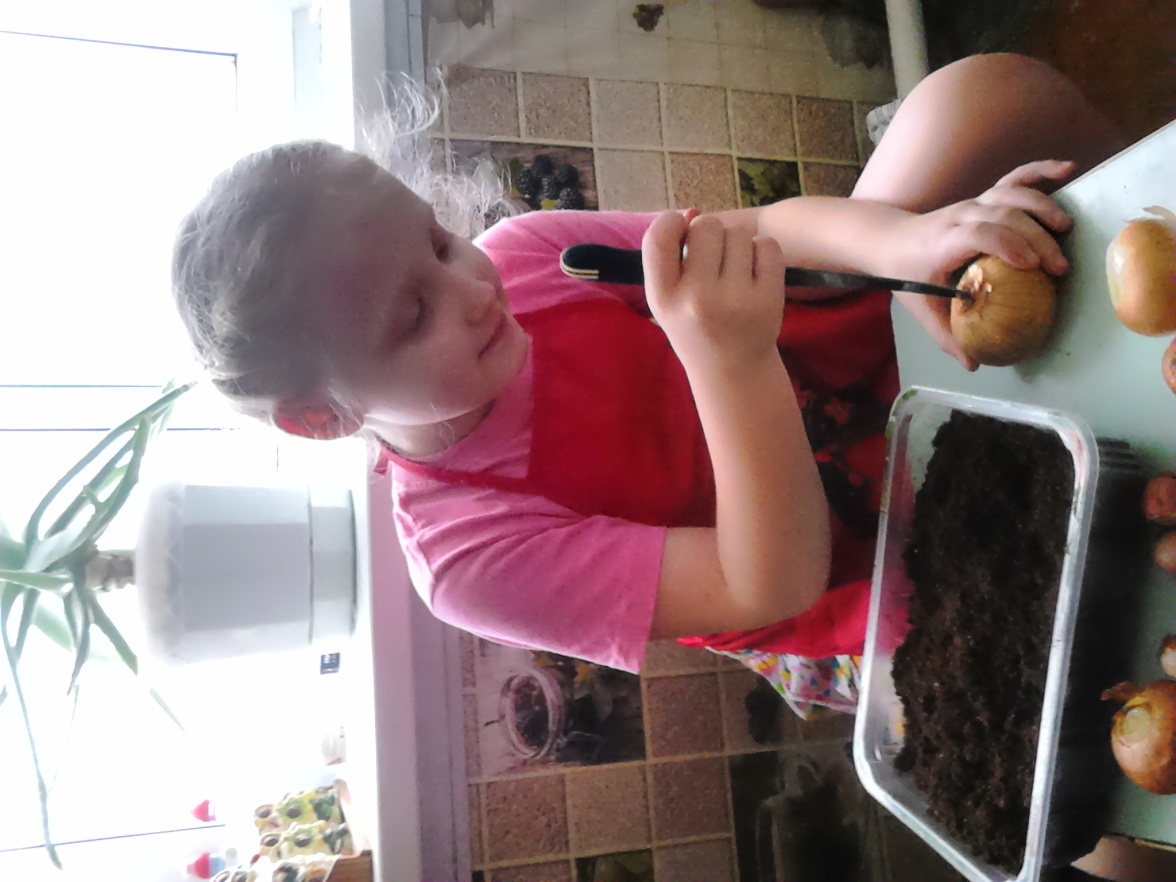 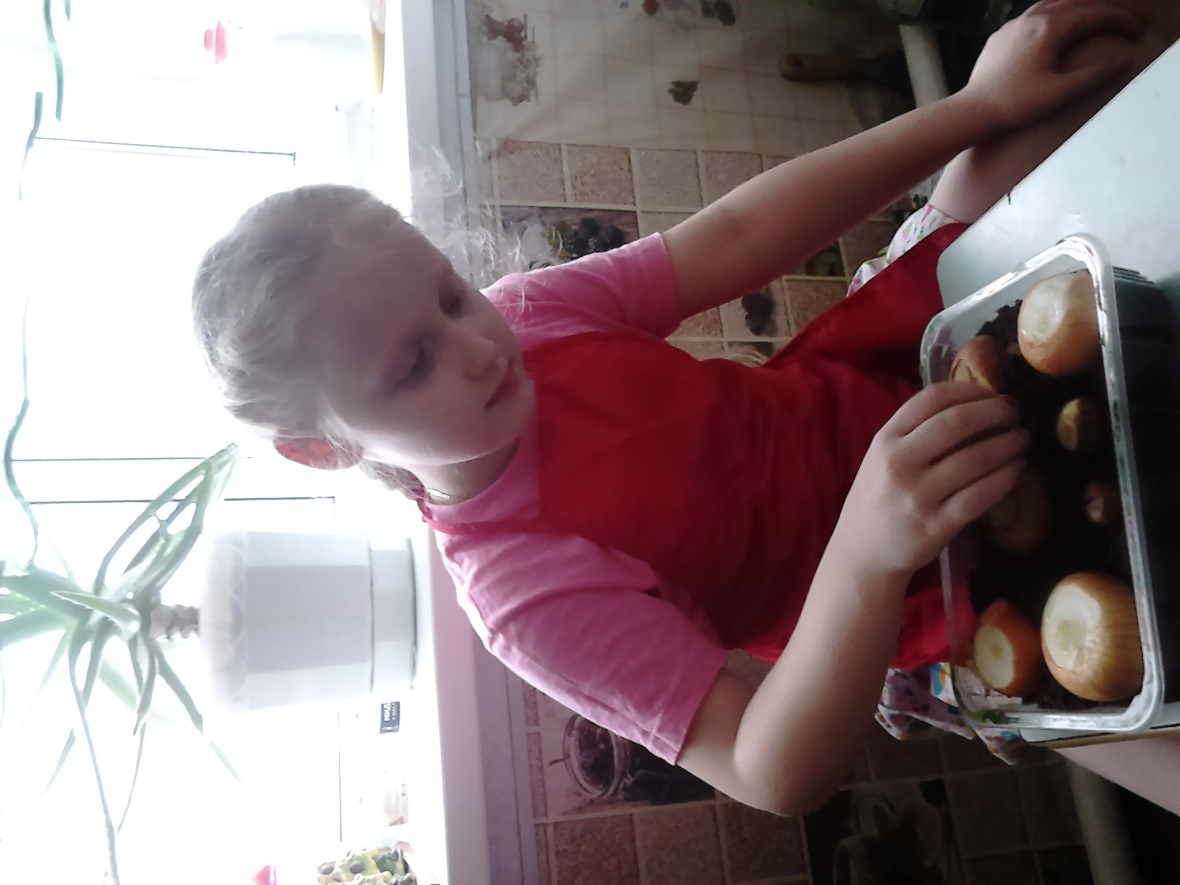 Полила водой, стараясь не попадать на луковицы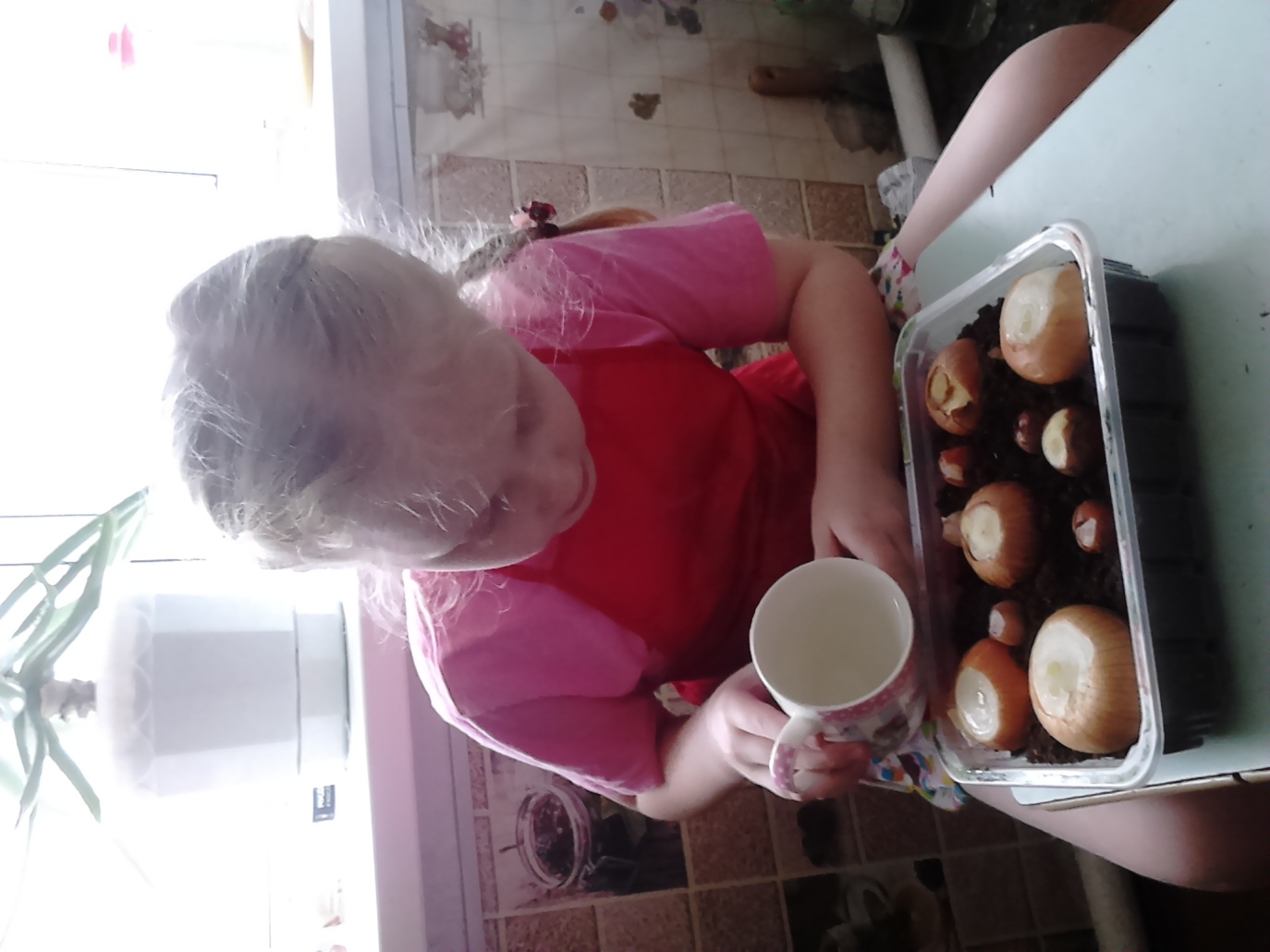 Выставила емкости с луком на окно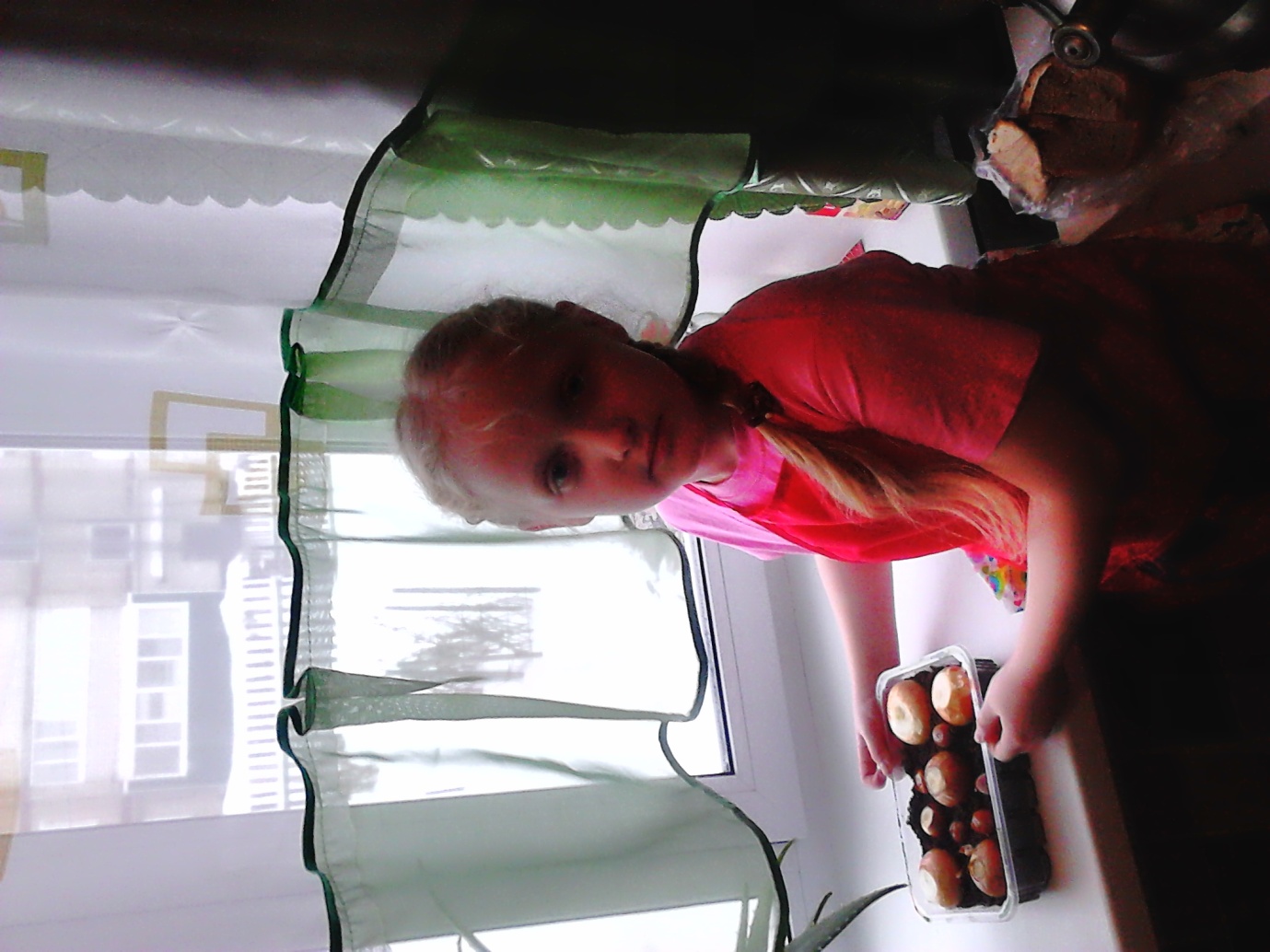 Через две недели: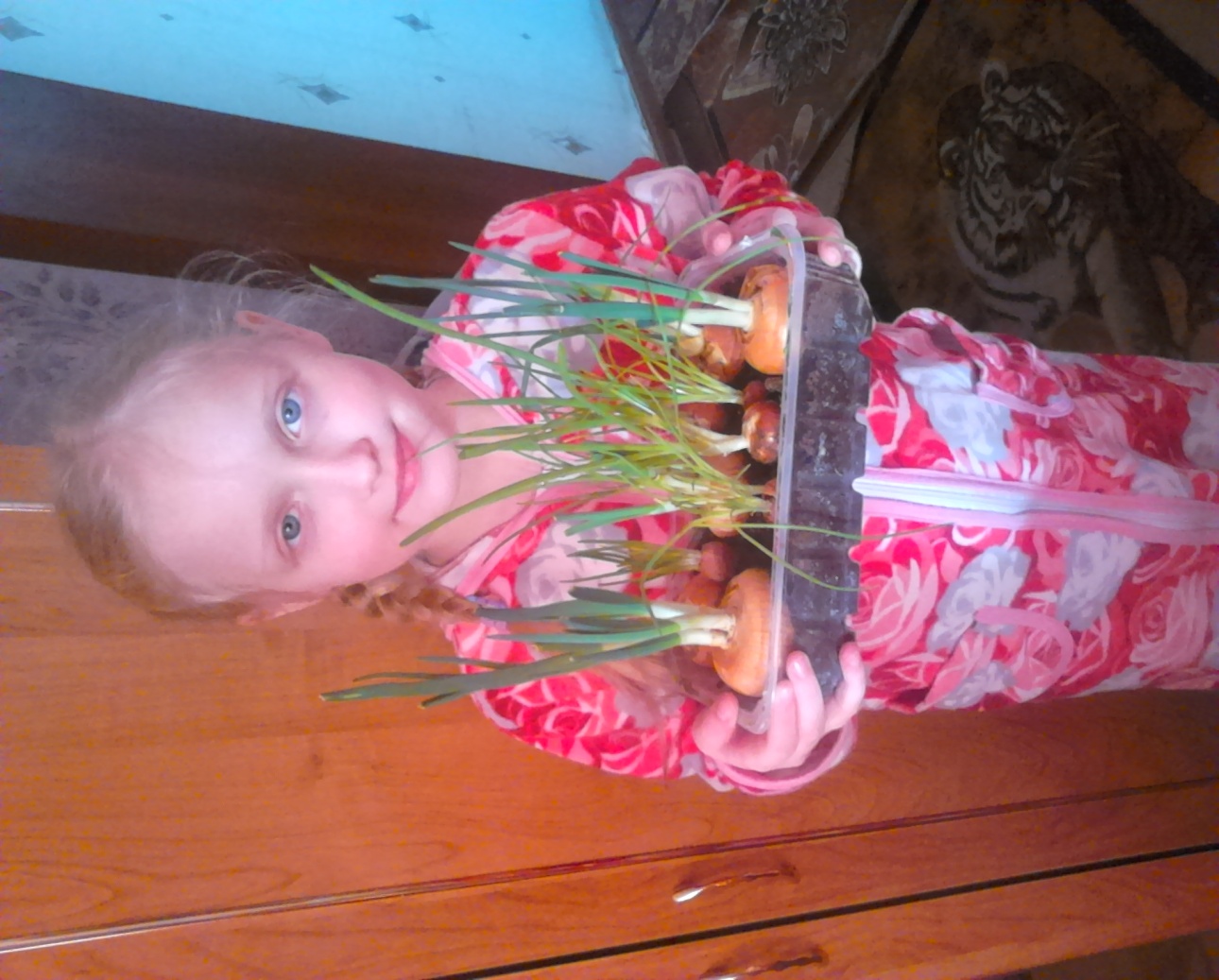 Через три недели: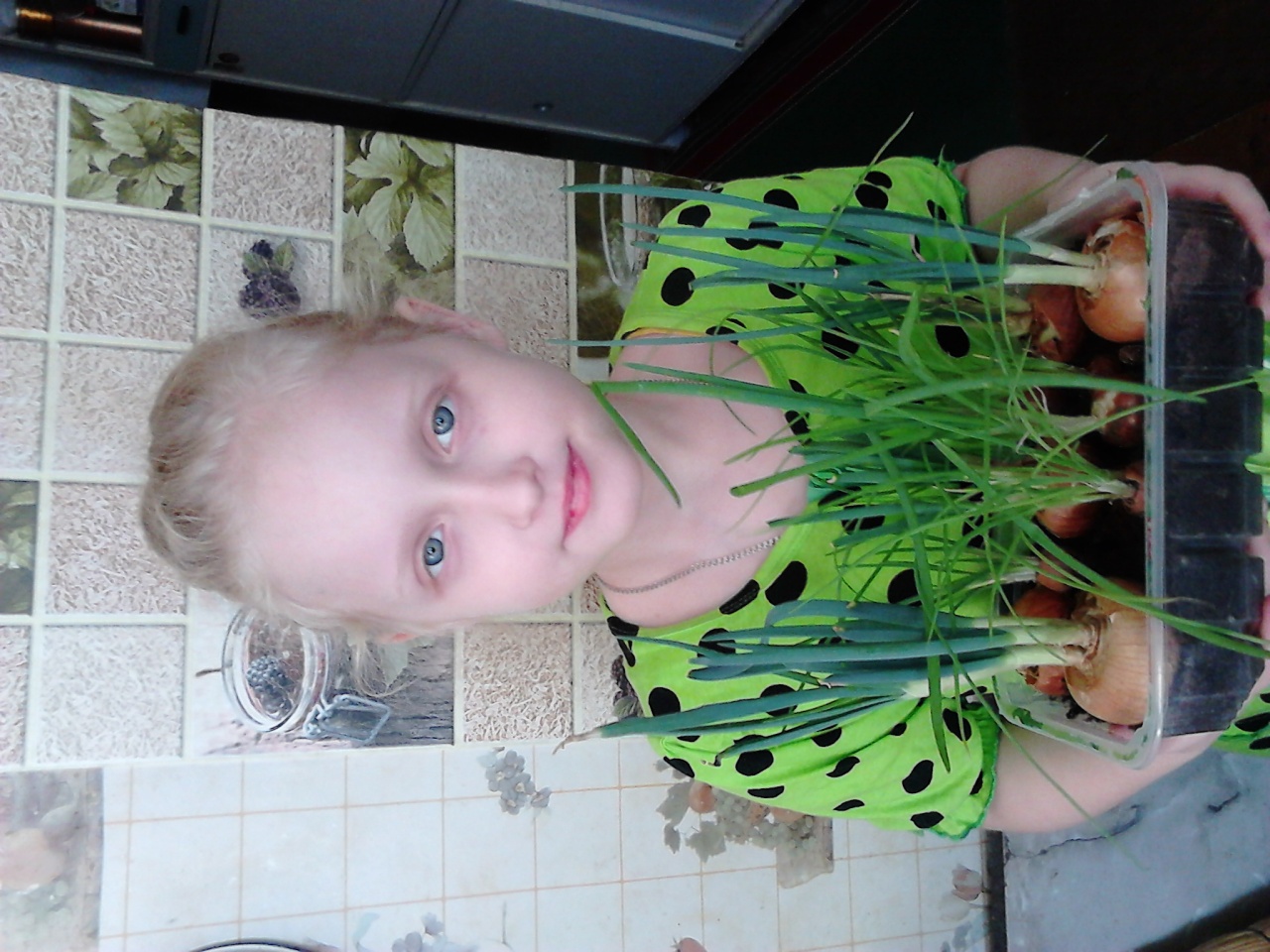 В классе мы тоже выращивали лук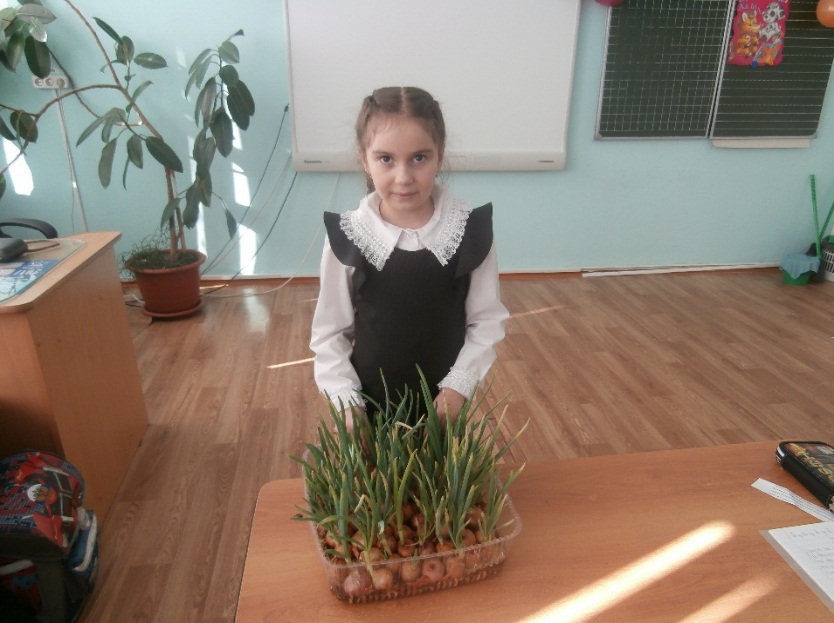 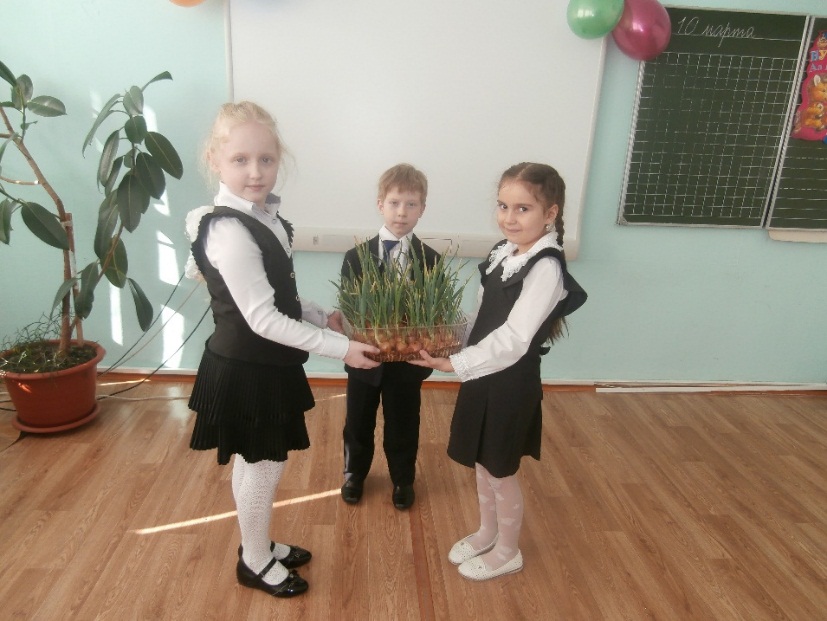 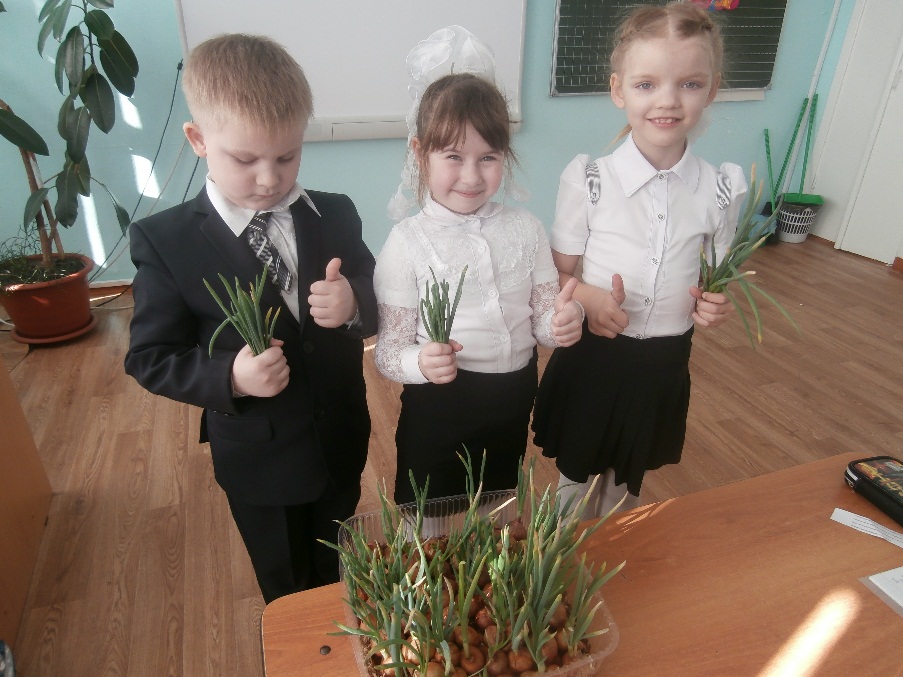 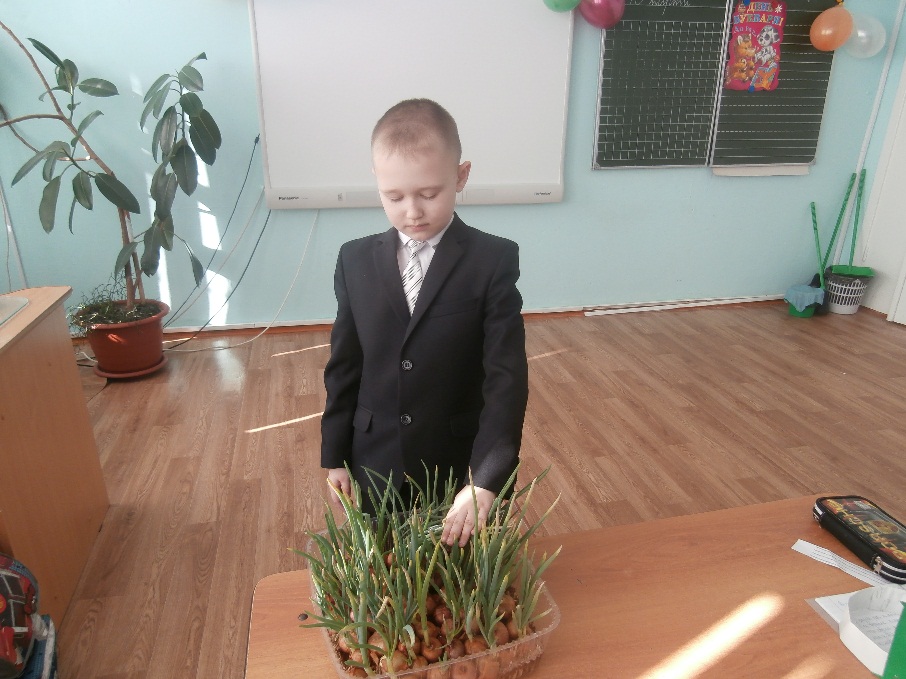 ВЫВОД:Мною были изучены целебные свойства лука и способы лечения заболеваний этим замечательным растением. После этого я научилась выращивать лук, узнала строение лука и его виды. Мои близкие очень любят лук. А больше всех его любит мой крёстный. Лук очень полезный! Чтобы не заболеть ешьте лук!